28.1.21 Purple and pinkThese are words from our story. Practise reading and writing them 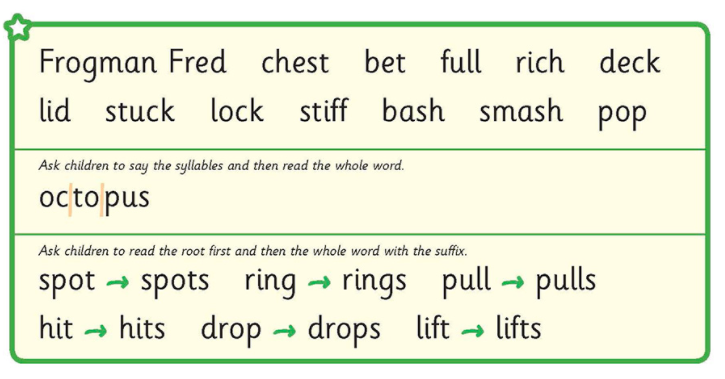 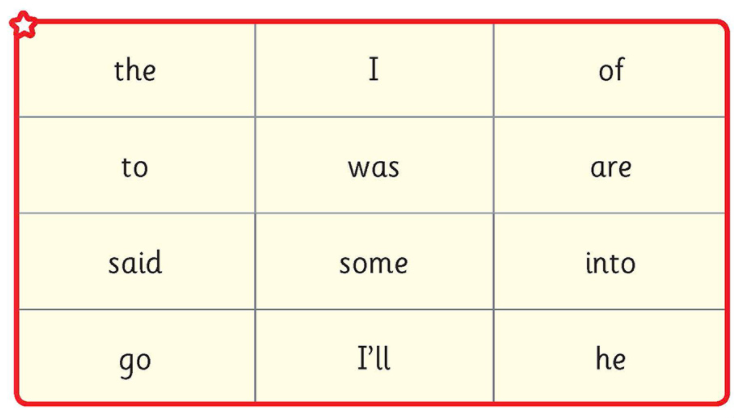 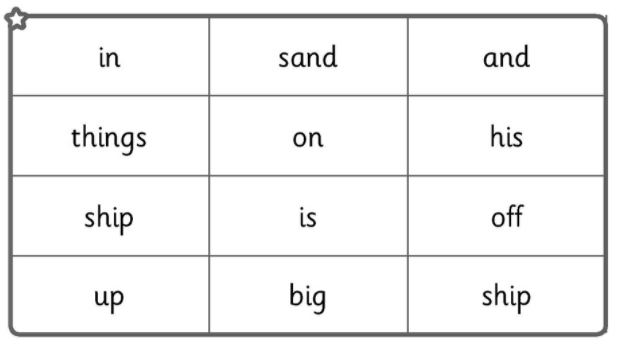 